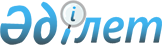 Алматы қаласы Әуезов ауданы әкімінің "Алматы қаласы Әуезов ауданы бойынша сайлау учаскелерін құру туралы" 2014 жылғы 21 сәуірдегі № 01-05/3 шешіміне өзгерістер енгізу туралы
					
			Күшін жойған
			
			
		
					Алматы қаласы Әуезов ауданы әкімінің 2018 жылғы 12 ақпандағы № 1 шешімі. Алматы қаласы Әділет департаментінде 2018 жылғы 19 ақпанда № 1452 болып тіркелді. Алматы қаласы Әуезов ауданы әкімінің 2019 жылғы 01 ақпандағы № 1 шешімімен күші жойылды
      Ескерту. Алматы қаласы Әуезов ауданы әкімінің 2019.01.02 № 1 шешімімен күші жойылды (ресми жарияланғаннан кейiн он күнтiзбелік күн өткеннен соң қолданысқа енгiзiледi).
      "Қазақстан Республикасындағы сайлау туралы" Қазақстан Республикасы Конституциялық заңының 23–бабына, "Қазақстан Республикасындағы жергілікті мемлекеттік басқару және өзін-өзі басқару туралы" Қазақстан Республикасы заңының 37–бабына сәйкес, Алматы қаласы Әуезов ауданы әкімі ШЕШІМ ЕТТІ:
      1. Алматы қаласы Әуезов ауданы әкімінің 2014 жылғы 21 сәуірдегі № 01–05/3 "Алматы қаласы Әуезов ауданы бойынша сайлау учаскелерін құру туралы" шешіміне (Алматы қаласы Әділет департаментінде нормативтік құқықтық актілерді мемлекеттік тіркеу тізілімінде № 1031 болып тіркелген, 2014 жылдың 29 сәуірінде № 49–51 "Алматы ақшамы" газетінде, 2014 жылдың 29 сәуірінде № 49–50 "Вечерний Алматы" газетінде жарияланған), келесі өзгерістер енгізілсін:
      аталған шешімнің қосымшасындағы № 173, 174, 175, 176, 177, 180, 184, 185, 192, 193, 194, 195 сайлау учаскелерінің шекаралары осы шешімнің қосымшасына сәйкес өзгертілсін.
      2. Алматы қаласы Әуезов ауданы әкімінің аппараты осы шешімді әділет органдарында мемлекеттік тіркелуін, кейіннен ресми мерзімді басылымдарда, сондай-ақ Қазақстан Республикасының нормативтік құқықтық актілерінің Этолондық бақылау банкінде және Әуезов ауданы әкімінің интернет-ресурсында жариялануын қамтамасыз етсін.
      3. Осы шешімнің орындалуын бақылау Әуезов ауданы әкімінің орынбасары Д. Қайратұлына жүктелсін.
      4. Осы шешім, әділет органдарында мемлекеттік тіркеуден өткен күннен бастап күшіне енеді және оның алғашқы ресми жарияланған күнінен кейін күнтізбелік он күн өткен соң қолданысқа енгізіледі. Алматы қаласы Әуезов ауданындағы сайлау учаскелерi шекараларының сипаттамалары № 173 сайлау учаскесi (050062, орталығы: "Девиантты мінез-құлықтағы балаларға арналған арнайы білім беру ұйымы" коммуналдық мемлекеттік мекемесі, Жұбанов көшесi, 68-а үй)
      Шекаралары: № 1 шағынаудандағы № 12, 14, 17, 18, 18-а, 19, 19-а, 20, 65, 67, 68 Алтынсарин даңғылындағы №1,1/1,1/2,1/3,5, Жұбанов көшесіндегі № 7,7/1,9, 68-а, Қабдолов көшесіндегі 22 және № 1 шағынаудандағы № 62, 64,66 үйлердi қоса алғанда. № 174 сайлау учаскесi (050062, орталығы: "№ 111 гимназия" коммуналдық мемлекеттік мекемесі, № 1 шағынаудан, № 71 үй)
      Шекаралары: № 1 шағынаудандағы № 26-а, 41, 42, 43, 44, 45, 45-а, 46, 47, 48, 49, 50, 51, 51-а, 52, 53, 54, 55, 56, 56-а, 57, 58, 59, 60, 61, 63, 68/3, 68/4 үйлер, № 39, 40, 41-а, 62, 64, 66, 69 үйлерді қоспағанда. № 175 сайлау учаскесi (050062, орталығы: "№ 97 жалпы білім беретін мектеп" коммуналдық мемлекеттік мекемесі, № 1 шағынаудан, № 76-а үй)
      Шекаралары: № 1 шағынаудандағы № 1, 2, 3, 4, 5, 6, 7, 8, 9, 10, 11,11-б, 13, 15, 15-а, 16, 73, 73-а, 74, 76, 77, 79, 80 және № 69 үйлерді қоса алғанда. № 176 сайлау учаскесi (050062, орталығы: "Тұрар Рысқұлов атындағы Жаңа экономика университетінің филиалы" акционерлік қоғамы, Саин көшесі, № 81-а үй)
      Шекаралары: № 3 шағынаудандағы № 1, 2, 3, 4, 5, 5-а, 6, 40, 41, 42, 43, 44, 45, 46, 47, 63, 63-а, 64, 65 үйлер, Саин көшесіндегі жатақхана орналасқан № 81, 83/35 үйлерді қоса алғанда, және № 4 шағынаудандағы № 19,20 үйлерді қоспай. № 177 сайлау учаскесi (050062, орталығы: "№ 111 Гимназия" коммуналдық мемлекеттік мекемесі,
№ 1 шағынаудан, № 71 үй)
      Шекаралары: № 1 шағынаудандағы № 21, 21-а, 22, 23, 24, 25, 26, 27, 28, 29, 30, 31, 32, 33, 34, 35, 36, 37, 38, 39-а, 75, 78, № 39, 40, 41-а үйлерді қоса алғанда және Саин көшесіндегі жатақхана орналасқан № 81, 83/35 үйлерді қоспай. № 180 сайлау учаскесi (050036, орталығы: "№ 122 мектеп-гимназиясы" коммуналдық мемлекеттік мекемесі,
№ 3 шағынаудан, № 52 үй)
      Шекаралары: № 4 шағынаудандағы: № 1, 2, 3, 4, 5, 6, 7, 8, 10, 14, 15, 16, 17, 18, 21, 22, 23, 24, 25, 26, 27, 27-а, 74 және № 19, 20 үйлерді қоса отырып. № 184 сайлау учаскесi (050031, орталығы: № 121 жалпы білім беретін мектеп" коммуналдық мемлекеттік мекемесі, Ақсай-2 шағынауданы, № 69-а үй)
      Шекаралары: Ақсай-2 шағынауданы: № 13, 13-а, 13-б, 14, 15, 15-а, 52, 53, 54, 66, 66-а, 68, 68-а, 75, 75-а, 76 және № 54-а үйлерді қоса алғанда. № 185 сайлау учаскесi (050031, орталығы: "№ 121 жалпы білім беретін мектеп" коммуналдық мемлекеттік мекемесі, Ақсай-2 шағынауданы, № 69-а үй)
      Шекаралары: Ақсай-2 шағынауданы № 38,39, 42, 43, 44, 55, 56, 57, 58, 59, 60, 61, 62, 63, 64, 65, 67, 67/1, 69, 70, 71, 72, 73 үйлерді қоса алғанда, және № 54-а қоспағанда. № 192 сайлау учаскесi (050063, орталығы: "№ 132 гимназия" коммуналдық мемлекеттік мекемесі,
Ақсай-4 шағын ауданы, № 107 үй)
      Шекаралары: Ақсай-4 шағынауданы: № 22, 23, 24, 25, 26, 27, 28, 29, 29-а, 30, 31, 32, 33, 34, 36, 37, 38, 39, 40, 41 үйлерді қоса алғанда және № 14, 16-а, 16-б, 49, 51-а үйлерді қоспағанда. № 193 сайлау учаскесi (050063, орталығы: "№ 132 гимназия" коммуналдық мемлекеттік мекемесі,
Ақсай-4 шағынауданы, № 107 үй)
      Шекаралары: Ақсай-4 шағынауданы № 3, 4, 4-а, 6, 7, 8, 10, 11, 12, 13, 15, 16, 17, 91, 93, 94, 96, 97 ,98, 99, 101, 102,103,104,105, 121, 122, 123 және № 14, 16-а, 16-б үйлерді қоса алғанда. № 194 сайлау учаскесi (050063, орталығы: "№ 126 мектеп-лицейі" коммуналдық мемлекеттік мекемесі,
Ақсай-4 шағынауданы, № 66 үй)
      Шекаралары: Ақсай-4 шағынауданы: № 42, 43, 44, 45, 46, 47, 50, 51, 52, 53, 54, 55, 55/1, 56, 57, 58, 58-а, 59, 61 және № 49, 51-а үйлерді қоса алғанда. № 195 сайлау учаскесi (050063, орталығы: "№ 126 мектеп-лицейі" коммуналдық мемлекеттік мекемесі,
Ақсай-4 шағынауданы, № 66 үй)
      Шекаралары: Ақсай-4 шағынауданы № 67, 67/1, 68, 69, 70, 71, 72, 73, 74, 75, 76, 77, 78,79, 80, 81, 82, 83, 84, 86, 87, 88, 89, 92 үйлер.
					© 2012. Қазақстан Республикасы Әділет министрлігінің «Қазақстан Республикасының Заңнама және құқықтық ақпарат институты» ШЖҚ РМК
				
      Әкім

А. Рақымбетов
Алматы қаласы
Әуезов ауданы әкімінің
2018 жылғы 12 ақпандағы
№ 1 шешіміне қосымша